   Подручни кошаркашки савез Бијељина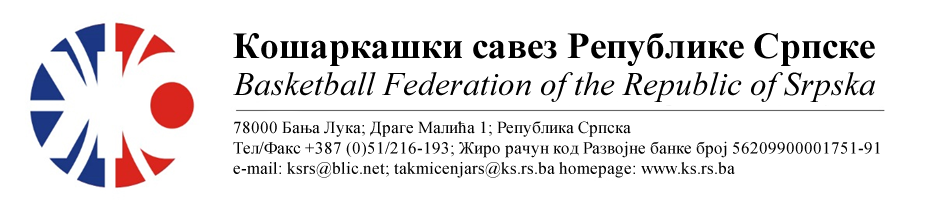 БИЛТЕН БР. 13Друга мушка лига РС центарТакмичарска сезона 2022/202313.колоТАБЕЛА :* УТ – Број одиграних утакмица, ПОБ – Број остварених побједа, ПОР – Број пораза, КПО – Бројпостигнутих поена, КПР – Број примљених поена, КР – Кош разлика, БОД – Број Бодова.ОДЛУКЕ :Одигране утакмице региструју се постигнутим резултатом.Кажњава се КК Бест са укупно............................................................125 КМ-због досуђене ТГ играчу Бајић Д.са.............25 КМ(Тачка 11.2.4.1 Пропозиције, веза Тачка 11.2.4.21)-због досуђене ТГ тренеру Бабић Ж.са......100 КМ(Тачка 11.2.4.2 Пропозиција, веза Тачка 11.2.4.21, веза Тачка 11.2.4.22-поновљен случај)ОСТАЛА САОПШТЕЊА :Изречене новчане казне уплатити одмах, а најкасније у року од 5 (пет) дана од правоснажности одлука (Тачка 11.5. Пропозиција такмичења).   Комесар такмичења               									 Миодраг Ивановић, с.р.Бројутакмице:
49.КК РАДНИК СПАРККК БРAТУНАЦ8493Бројутакмице:
49.Резултат по четвртинама:(18:28, 24:22, 18:24, 24:19)(18:28, 24:22, 18:24, 24:19)(18:28, 24:22, 18:24, 24:19)Делегат: Јокановић Н.Делегат: Јокановић Н.Делегат: Јокановић Н.Делегат: Јокановић Н.Судије: Боровина М., Мајсторовић Г., Тијанић С. Судије: Боровина М., Мајсторовић Г., Тијанић С. Судије: Боровина М., Мајсторовић Г., Тијанић С. Судије: Боровина М., Мајсторовић Г., Тијанић С. ПРИМЈЕДБЕ:Без  примједбиПРИМЈЕДБЕ:Без  примједбиПРИМЈЕДБЕ:Без  примједбиПРИМЈЕДБЕ:Без  примједбиБројутакмице:
50.КК РУДАРКК БУДУЋНОСТ ФАБРИКА4797Бројутакмице:
50.Резултат по четвртинама:(15:26, 16:23, 04:29, 12:19)(15:26, 16:23, 04:29, 12:19)(15:26, 16:23, 04:29, 12:19)Делегат: Тодоровић С.Делегат: Тодоровић С.Делегат: Тодоровић С.Делегат: Тодоровић С.Судије: Стојанчевић Г., Беговић Д., Томић М.Судије: Стојанчевић Г., Беговић Д., Томић М.Судије: Стојанчевић Г., Беговић Д., Томић М.Судије: Стојанчевић Г., Беговић Д., Томић М.ПРИМЈЕДБЕ:Без примједбиПРИМЈЕДБЕ:Без примједбиПРИМЈЕДБЕ:Без примједбиПРИМЈЕДБЕ:Без примједбиБројутакмице:
51.КК ШАМАЦОКК РУДАР 20157586Бројутакмице:
51.Резултат по четвртинама:(17:23, 17:19, 21:30, 20:14)(17:23, 17:19, 21:30, 20:14)(17:23, 17:19, 21:30, 20:14)Делегат: Остојић М.Делегат: Остојић М.Делегат: Остојић М.Делегат: Остојић М.Судије: Дејановић Ј., Митровић Д., Јанковић Н.Судије: Дејановић Ј., Митровић Д., Јанковић Н.Судије: Дејановић Ј., Митровић Д., Јанковић Н.Судије: Дејановић Ј., Митровић Д., Јанковић Н.ПРИМЈЕДБЕ:Без примједбиПРИМЈЕДБЕ:Без примједбиПРИМЈЕДБЕ:Без примједбиПРИМЈЕДБЕ:Без примједбиБројутакмице:
52.КК МОДРИЧАКК БЕСТ8671Бројутакмице:
52.Резултат по четвртинама:(22:12, 22:24, 15:20, 27:15)(22:12, 22:24, 15:20, 27:15)(22:12, 22:24, 15:20, 27:15)Делегат: Јолдић С.Делегат: Јолдић С.Делегат: Јолдић С.Делегат: Јолдић С.Судије: Дејановић Ј., Митровић Д., Јанковић Н.Судије: Дејановић Ј., Митровић Д., Јанковић Н.Судије: Дејановић Ј., Митровић Д., Јанковић Н.Судије: Дејановић Ј., Митровић Д., Јанковић Н.ПРИМЈЕДБЕ:Досуђена ТГ тренеру гостујуће екипе Бабић Ж. због приговораДосуђена ТГ играчу гостујуће екипе Бајић Д. због приговораОстало без  примједбиПРИМЈЕДБЕ:Досуђена ТГ тренеру гостујуће екипе Бабић Ж. због приговораДосуђена ТГ играчу гостујуће екипе Бајић Д. због приговораОстало без  примједбиПРИМЈЕДБЕ:Досуђена ТГ тренеру гостујуће екипе Бабић Ж. због приговораДосуђена ТГ играчу гостујуће екипе Бајић Д. због приговораОстало без  примједбиПРИМЈЕДБЕ:Досуђена ТГ тренеру гостујуће екипе Бабић Ж. због приговораДосуђена ТГ играчу гостујуће екипе Бајић Д. због приговораОстало без  примједбиЕКИПАУТПОБПОРКПОКПРКРБОД1КК БУДУЋНОСТ ФАБРИКА131301127873+254262КК МОДРИЧА13941123950+173223КК БРАТУНАЦ13941087998+89224КК РАДНИК СПАРК13851052926+126215ОКК РУДАР 201513679911004-13196КК ШАМАЦ133108741047-173167КК РУДАР12210718971-253148КК БЕСТ121118211024-20313